§1652.  Regulation of sale of certain oilsNo person may sell or keep for sale, except for remanufacture or as provided, kerosene, range oil, fuel oil or other burning oil for illuminating, heating or cooking purposes which will flash at a temperature of less than 100° Fahrenheit, to be ascertained by the application of any standard approved closed cup tester.  Nothing contained in this section may prohibit the sale or keeping for sale of gasoline or naphtha as such for fuel or illuminating purposes.  [PL 1983, c. 106 (AMD).]SECTION HISTORYPL 1979, c. 541, §A94 (AMD). PL 1983, c. 106 (AMD). The State of Maine claims a copyright in its codified statutes. If you intend to republish this material, we require that you include the following disclaimer in your publication:All copyrights and other rights to statutory text are reserved by the State of Maine. The text included in this publication reflects changes made through the First Regular and First Special Session of the 131st Maine Legislature and is current through November 1, 2023
                    . The text is subject to change without notice. It is a version that has not been officially certified by the Secretary of State. Refer to the Maine Revised Statutes Annotated and supplements for certified text.
                The Office of the Revisor of Statutes also requests that you send us one copy of any statutory publication you may produce. Our goal is not to restrict publishing activity, but to keep track of who is publishing what, to identify any needless duplication and to preserve the State's copyright rights.PLEASE NOTE: The Revisor's Office cannot perform research for or provide legal advice or interpretation of Maine law to the public. If you need legal assistance, please contact a qualified attorney.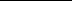 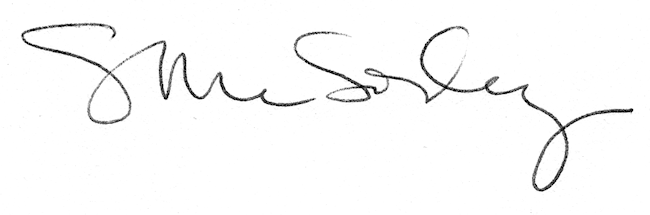 